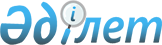 "2012 - 2014 жылдарға арналған аудандық бюджет туралы" Талас аудандық мәслихатының 2011 жылғы 20 желтоқсандағы № 49-3 шешіміне өзгерістер мен толықтырулар енгізу туралы
					
			Күшін жойған
			
			
		
					Жамбыл облысы Талас аудандық мәслихатының 2012 жылғы 12 сәуірдегі N 4-2 Шешімі. Жамбыл облысы Талас ауданының Әділет басқармасында 2012 жылғы 23 сәуірде № 6-10-133 тіркелді. Қолданылу мерзімінің аяқталуына байланысты күші жойылды (Жамбыл облыстық Әділет департаментінің 2013 жылғы 11 наурыздағы N 2-2-17/388 хаты)      Ескерту. Қолданылу мерзімінің аяқталуына байланысты күші жойылды (Жамбыл облыстық Әділет департаментінің 11.03.2013 № 2-2-17/388 хаты).

      РҚАО ескертпесі:

      Мәтінде авторлық орфография және пунктуация сақталған.

      Қазақстан Республикасының 2008 жылғы 4 желтоқсандағы Бюджет кодексінің 106 – бабының 2 тармағының 4) тармақшасына, 109 – бабының  1және 5 тармақтарына, «Қазақстан Республикасындағы жергілікті мемлекеттік басқару және өзін – өзі басқару туралы» Қазақстан Республикасының 2001 жылғы 23 қаңтардағы Заңының 6 – бабының 1 тармағының 1) тармақшасына сәйкес және «2012–2014 жылдарға арналған облыстық бюджет туралы» Жамбыл облыстық мәслихатының 2011 жылғы 7 желтоқсандағы № 41–3 шешіміне өзгерістер мен толықтырулар енгізу туралы» Жамбыл облыстық мәслихатының 2012 жылғы 3 сәуірдегі № 4-2 шешімі (Нормативтік құқықтық кесімдерді мемлекеттік тіркеу тізілімінде № 1807 болып тіркелген) негізінде, аудандық мәслихат ШЕШІМ ЕТTІ:



      1. «2012-2014 жылдарға арналған аудандық бюджет туралы» Талас аудандық мәслихатының 2011 жылғы 20 желтоқсандағы № 49–3 шешіміне (Нормативтік құқықтық кесімдерді мемлекеттік тіркеу тізілімінде № 6–10–127 болып тіркелген, 2012 жылғы 14 қаңтардағы № 8-9 «Талас тынысы» газетінде жарияланған) келесі өзгерістер мен толықтырулар енгізілсін:



      1 тармақта:

      1) тармақшада:

      «4 043 178» сандары «5 240 404» сандарымен ауыстырылсын;

      «474 562» сандары «517 753» сандарымен ауыстырылсын;

      «4 627» сандары «11 281» сандарымен ауыстырылсын;

      «2 739» сандары «2 838» сандарымен ауыстырылсын;

      «3 561 250» сандары «4 708 532» сандарымен ауыстырылсын;

      2) тармақшада:

      «4 069 537» сандары «5 266 763» сандарымен ауыстырылсын;

      3) тармақшада:

      «84 209» сандары «89 063» сандарымен ауыстырылсын;

      «86 405» сандары «91 259» сандарымен ауыстырылсын;

      5) тармақшада:

      «-110 568» сандары «-115 422» сандарымен ауыстырылсын;

      6) тармақшада:

      «110 568» сандары «115 422» сандарымен ауыстырылсын;



      4 тармақ келесі мазмұндағы 12) және 13) тармақшалармен толықтырылсын:

      «12) моноқалаларды абаттандыру мәселелерін шешуге;

      13) Жұмыспен қамту 2020 бағдарламасы шенберінде ауылдық елді мекендерді дамытуға.»;



      5 тармақ келесі редакцияда жазылсын:

      «5. 2012 жылға арналған аудандық бюджетте республикалық және облыстық бюджеттер қаржысы есебінен:

      1) білім беру объектілерін салуға және реконструкциялауға;

      2) мемлекеттік коммуналдық тұрғын үй қорының тұрғын үйлерін жобалауға, салуға және (немесе) сатып алуға;

      3) ауылдық елді мекендерді сумен жабдықтау жүйесін және коммуналдық шаруашылығын дамытуға;

      4) Жұмыспен қамту 2020 бағдарламасының екінші бағыты шеңберінде жетіспейтін инженерлік-коммуникациялық инфрақұрылымды дамытуға және жайластыруға арналған нысаналы даму трансферттер көзделсін, олардың бөлінуі Талас ауданы әкімдігінің қаулысы негізінде айқындалады.»;



      7 тармақ келесі редакцияда жазылсын:

      «7. 2012 жылға арналған аудандық бюджетте облыстық бюджет қаржысы есебінен нысаналы ағымдағы трансферттер көзделсін, олардың бөлінуі Талас ауданы әкімдігінің қаулысы негізінде айқындалады.»;



      8 тармақта:

      «9 638» сандары «10 637» сандарымен ауыстырылсын.



      Аталған шешімнің 1, 2, 3, 6 қосымшалары осы шешімнің 1, 2, 3, 4 қосымшаларына сәйкес жаңа редакцияда мазмұндалсын.



      2. Осы шешім әділет органдарында мемлекеттік тіркеуден өткен күннен бастап күшіне енеді және 2012 жылдың 1 қаңтарынан қолданысқа енгізіледі.

      

      Сессия төрағасы                            Мәслихат хатшысы

      Е.Тулеуишов                                Ж.Әсемов

Талас аудандық мәслихатының

2012 жылғы 12 сәуірдегі

№ 4-2 шешіміне 1- қосымшаТалас аудандық мәслихатының

2011 жылғы 20 желтоқсандағы

№ 49-3 шешіміне 1- қосымша 2012 жылға арналған аудандық бюджет

Талас аудандық мәслихатының

2012 жылғы 12 сәуірдегі

№ 4-2 шешіміне 2 - қосымшаТалас аудандық мәслихатының

2011 жылғы 11 желтоқсандағы

№ 49-3 шешіміне 2 - қосымша 2013 жылға арналған аудандық бюджет

Талас аудандық мәслихатының

2012 жылғы 12 сәуірдегі

№ 4-2 шешіміне 3 - қосымшаТалас аудандық мәслихатының

2011 жылғы 11 желтоқсандағы

№ 49-3 шешіміне 3 - қосымша 2014 жылға арналған аудандық бюджет

Талас аудандық мәслихатының

2012 жылғы 12 сәуірдегі

№ 4-2 шешіміне 4- қосымшаТалас аудандық мәслихатының

2011 жылғы 20 желтоқсандағы

№ 49-3 шешіміне 6 - қосымша 2012 жылға арналған әрбір ауылдық округтің бюджеттік бағдарламалары
					© 2012. Қазақстан Республикасы Әділет министрлігінің «Қазақстан Республикасының Заңнама және құқықтық ақпарат институты» ШЖҚ РМК
				Санаты Санаты Санаты Санаты Сомасы, мың теңгеСыныбы АтауыСыныбы АтауыСыныбы АтауыСомасы, мың теңгеІшкі сыныбыІшкі сыныбыСомасы, мың теңге111231.КІРІСТЕР5 240 4041Салықтық түсімдер517 753101Табыс салығы109 8621012Жеке табыс салығы109 862103Әлеуметтiк салық92 4711031Әлеуметтік салық92 471104Меншiкке салынатын салықтар268 1681041Мүлiкке салынатын салықтар225 4291043Жер салығы12 0051044Көлiк құралдарына салынатын салық28 2451045Бірыңғай жер салығы2 489105Тауарларға, жұмыстарға және қызметтерге салынатын iшкi салықтар42 9071052Акциздер30 2571053Табиғи және басқа да ресурстарды пайдаланғаны үшiн түсетiн түсiмдер10 0481054Кәсiпкерлiк және кәсiби қызметтi жүргiзгенi үшiн алынатын алымдар2 2981055Ойын бизнесіне салық304108Заңдық мәнді іс-әрекеттерді жасағаны және (немесе) оған уәкілеттігі бар мемлекеттік органдар немесе лауазымды адамдар құжаттар бергені үшін алынатын міндетті төлемдер4 3451081Мемлекеттік баж4 3452Салықтық емес түсімдер11 281201Мемлекеттік меншіктен түсетін кірістер5 4822015Мемлекет меншігіндегі мүлікті жалға беруден түсетін кірістер5 482202Мемлекеттік бюджеттен қаржыландырылатын мемлекеттік мекемелердің тауарларды (жұмыстарды, қызметтерді) өткізуінен түсетін түсімдер1 4692021Мемлекеттік бюджеттен қаржыландырылатын мемлекеттік мекемелердің тауарларды (жұмыстарды, қызметтерді) өткізуінен түсетін түсімдер1 469204Мемлекеттік бюджеттен қаржыландырылатын, сондай-ақ Қазақстан Республикасы Ұлттық Банкінің бюджетінен (шығыстар сметасынан) ұсталатын және қаржыландырылатын мемлекеттік мекемелер салатын айыппұлдар, өсімпұлдар, санкциялар, өндіріп алулар6302041Мұнай секторы ұйымдарынан түсетін түсімдерді қоспағанда, мемлекеттік бюджеттен қаржыландырылатын, сондай-ақ Қазақстан Республикасы Ұлттық Банкінің бюджетінен (шығыстар сметасынан) ұсталатын және қаржыландырылатын мемлекеттік мекемелер салатын айыппұлдар, өсімпұлдар, санкциялар, өндіріп алулар630206Басқа да салықтық емес түсiмдер3 7002061Басқа да салықтық емес түсiмдер3 7003Негізгі капиталды сатудан түсетін түсімдер2 838301Мемлекеттік мекемелерге бекітілген мемлекеттік мүлікті сату303011Мемлекеттік мекемелерге бекітілген мемлекеттік мүлікті сату30303Жердi және материалдық емес активтердi сату2 8083031Жерді сату2 0003032Материалдық емес активтерді сату 8084Трансферттердің түсімдері4 708 532402Мемлекеттiк басқарудың жоғары тұрған органдарынан түсетiн трансферттер4 708 5324022Облыстық бюджеттен түсетiн трансферттер4 708 532Функционалдық топФункционалдық топФункционалдық топФункционалдық топСомасы, мың теңгеБюджеттік бағдарламалардың әкімшісіБюджеттік бағдарламалардың әкімшісіБюджеттік бағдарламалардың әкімшісіСомасы, мың теңгеБағдарламаБағдарламаСомасы, мың теңгеАтауыСомасы, мың теңге111232.Шығындар5 266 76301Жалпы сипаттағы мемлекеттiк қызметтер306 79001112Аудан (облыстық маңызы бар қала) мәслихатының аппараты13 46901112001Аудан (облыстық маңызы бар қала) мәслихатының қызметін қамтамасыз ету жөніндегі қызметтер13 46901122Аудан (облыстық маңызы бар қала) әкімінің аппараты123 47201122001Аудан (облыстық маңызы бар қала) әкімінің қызметін қамтамасыз ету жөніндегі қызметтер104 47201122003Мемлекеттік органның күрделі шығыстары19 00001123Қаладағы аудан, аудандық маңызы бар қала, кент, ауыл (село), ауылдық (селолық) округ әкімінің аппараты140 08801123001Қаладағы аудан, аудандық маңызы бар қаланың, кент, ауыл (село), ауылдық (селолық) округ әкімінің қызметін қамтамасыз ету жөніндегі қызметтер131 34901123022Мемлекеттік органның күрделі шығыстары8 73901452Ауданның (облыстық маңызы бар қаланың) қаржы бөлімі16 24501452001Ауданның (областық манызы бар қаланың) бюджетін орындау және ауданның (облыстық маңызы бар қаланың) коммуналдық меншігін басқару саласындағы мемлекеттік саясатты іске асыру жөніндегі қызметтер12 88301452003Салық салу мақсатында мүлікті бағалауды жүргізу2 09401452010Жекешелендіру, коммуналдық меншікті басқару, жекешелендіруден кейінгі қызмет және осыған байланысты дауларды реттеу30001452018Мемлекеттік органдың күрделі шығыстары96801453Ауданның (облыстық маңызы бар қаланың) экономика және бюджеттік жоспарлау бөлімі13 51601453001Экономикалық саясатты, мемлекеттік жоспарлау жүйесін қалыптастыру мен дамыту және ауданды (облыстық маңызы бар қаланы) басқару саласындағы мемлекеттік саясатты іске асыру жөніндегі қызметтер12 37601453004Мемлекеттік органның күрделі шығыстары1 14002Қорғаныс3 89902122Аудан (облыстық маңызы бар қала) әкімінің аппараты3 89902122005Жалпыға бірдей әскери міндетті атқару шеңберіндегі іс-шаралар3 89903Қоғамдық тәртіп, қауіпсіздік, құқықтық, сот, қылмыстық-атқару қызметі7 15603458Ауданның (облыстық маңызы бар қаланың) тұрғын үй-коммуналдық шаруашылығы, жолаушылар көлігі және автомобиль жолдары бөлімі7 15603458021Елдi мекендерде жол қозғалысы қауiпсiздiгін қамтамасыз ету7 15604Бiлiм беру2 964 59404471Ауданның (облыстық маңызы бар қаланың) білім, дене шынықтыру және спорт бөлімі372 34104471003Мектепке дейінгі тәрбиелеу мен оқытуды қамтамасыз ету370 41604471025Республикалық бюджеттен берілетін нысаналы трансферттер есебінен мектепке дейінгі ұйымдардың тәрбиешілеріне біліктілік санаты үшін қосымша ақының мөлшерін ұлғайту1 92504123Қаладағы аудан, аудандық маңызы бар қала, кент, ауыл (село), ауылдық (селолық) округ әкімінің аппараты2 84904123005Ауылдық (селолық) жерлерде балаларды мектепке дейін тегін алып баруды және кері алып келуді ұйымдастыру2 84904471Ауданның (облыстық маңызы бар қаланың) білім, дене шынықтыру және спорт бөлімі2 219 23804471004Жалпы білім беру2 094 69704471005Балалар мен жеткіншектерге қосымша білім беру82 961063Республикалық бюджеттен берілетін нысаналы трансферттер есебінен «Назарбаев Зияткерлік мектептері» ДБҰ-ның оқу бағдарламалары бойынша біліктілікті арттырудан өткен мұғалімдерге еңбекақыны арттыру2 649064Республикалық бюджеттен берілетін трансферттер есебінен мектеп мұғалімдеріне біліктілік санаты үшін қосымша ақының мөлшерін ұлғайту38 93104471Ауданның (облыстық маңызы бар қаланың) білім, дене шынықтыру және спорт бөлімі11 04304471007Кәсіптік оқытуды ұйымдастыру11 04304466Ауданның (облыстық маңызы бар қаланың) сәулет, қала құрылысы және құрылыс бөлімі299 93704466037Білім беру объектілерін салу және реконструкциялау299 93704471Ауданның (облыстық маңызы бар қаланың) білім, дене шынықтыру және спорт бөлімі59 18604471008Ауданның (областық маңызы бар қаланың) мемлекеттік білім беру мекемелерінде білім беру жүйесін ақпараттандыру4 00004471009Ауданның (областык маңызы бар қаланың) мемлекеттік білім беру мекемелері үшін оқулықтар мен оқу-әдiстемелiк кешендерді сатып алу және жеткізу22 04504471020Республикалық бюжеттен берілетін трансферттер есебінен жетім баланы (жетім балаларды) және ата-аналарының қамқорынсыз қалған баланы (балаларды) күтіп-ұстауға асыраушыларына ай сайынғы ақшалай қаражат төлемдері23 37904471023Республикалық бюджеттен берілетін трансферттер есебінен үйде оқытылатын мүгедек балаларды жабдықпен, бағдарламалық қамтыммен қамтамасыз ету9 76206Әлеуметтiк көмек және әлеуметтiк қамтамасыз ету352 02606451Ауданның (облыстық маңызы бар қаланың) жұмыспен қамту және әлеуметтік бағдарламалар бөлімі325 51606451002Еңбекпен қамту бағдарламасы87 34206451004Ауылдық жерлерде тұратын денсаулық сақтау, білім беру, әлеуметтік қамтамасыз ету, мәдениет және спорт мамандарына отын сатып алуға Қазақстан Республикасының заңнамасына сәйкес әлеуметтік көмек көрсету12306451005Мемлекеттік атаулы әлеуметтік көмек18 00006451006Тұрғын үй көмегі85 72906451007Жергілікті өкілетті органдардың шешімі бойынша мұқтаж азаматтардың жекелеген топтарына әлеуметтік көмек8 97306451010Үйден тәрбиеленіп оқытылатын мүгедек балаларды материалдық қамтамасыз ету3 65006451014Мұқтаж азаматтарға үйде әлеуметтiк көмек көрсету11 6170645101618 жасқа дейінгі балаларға мемлекеттік жәрдемақылар85 00006451017Мүгедектерді оңалту жеке бағдарламасына сәйкес, мұқтаж мүгедектерді міндетті гигиеналық құралдармен және ымдау тілі мамандарының қызмет көрсетуін, жеке көмекшілермен қамтамасыз ету11 59106451023Жұмыспен қамту орталықтарының қызметін қамтамасыз ету13 49106451Ауданның (облыстық маңызы бар қаланың) жұмыспен қамту және әлеуметтік бағдарламалар бөлімі26 51006451001Жергілікті деңгейде жұмыспен қамтуды қамтамасыз ету және халық үшін әлеуметтік бағдарламаларды іске асыру саласындағы мемлекеттік саясатты іске асыру жөніндегі қызметтер24 22006451011Жәрдемақыларды және басқа да әлеуметтік төлемдерді есептеу, төлеу мен жеткізу бойынша қызметтерге ақы төлеу1 67006451021Мемлекеттік органның күрделі шығыстары62007Тұрғын үй-коммуналдық шаруашылық1 032 27007455Ауданның (облыстық маңызы бар қаланың) мәдениет және тілдерді дамыту бөлімі24 62607455024Жұмыспен қамту-2020 бағдарламасы бойынша ауылдық елді мекендерді дамыту шеңберінде объектілерді жөндеу24 62607458Ауданның (облыстық маңызы бар қаланың) тұрғын үй-коммуналдық шаруашылығы, жолаушылар көлігі және автомобиль жолдары бөлімі25 15007458003Мемлекеттік тұрғын үй қорының сақталуын ұйымдастыру25 15007466Ауданның (облыстық маңызы бар қаланың) сәулет, қала құрылысы және құрылыс бөлімі105 52307466003Мемлекеттік коммуналдық тұрғын үй қорының тұрғын үйін жобалау, салу және (немесе) сатып алу88 32207466004Инженерлік коммуникациялық инфрақұрылымды жобалау, дамыту, жайластыру және (немесе) сатып алу4 60007466074Жұмыспен қамту 2020 бағдарламасының екінші бағыты шеңберінде жетіспейтін инженерлік-коммуникациялық инфрақұрылымды дамытуға мен жайластыруға12 60107471Ауданның (облыстық маңызы бар қаланың) білім, дене шынықтыру және спорт бөлімі39 33707471026Жұмыспен қамту 2020 бағдарламасы бойынша ауылдық елді мекендерді дамыту шеңберінде объектілерді жөндеу39 33707479Тұрғын үй инспекциясы бөлімі5 51907479001Жергілікті деңгейде тұрғын үй қоры саласындағы мемлекеттік саясатты іске асыру жөніндегі қызметтер5 27907479005Мемлекеттік органның күрделі шығыстары24007123Қаладағы аудан, аудандық маңызы бар қала, кент, ауыл (село), ауылдық (селолық) округ әкімінің аппараты11 26407123014Елді мекендерді сумен жабдықтауды ұйымдастыру11 26407458Ауданның (облыстық маңызы бар қаланың) тұрғын үй-коммуналдық шаруашылығы, жолаушылар көлігі және автомобиль жолдары бөлімі3 74607458011Шағын қалаларды жылумен жабдықтауды үздіксіз қамтамасыз ету3 24607458012Сумен жабдықтау және су бұру жүйесінің жұмыс істеуі50007466Ауданның (облыстық маңызы бар қаланың) сәулет, қала құрылысы және құрылыс бөлімі747 69807466005Коммуналдық шаруашылығын дамыту50 000006Сумен жабдықтау және су бұру жүйесін дамыту697 69807123Қаладағы аудан, аудандық маңызы бар қала, кент, ауыл (село), ауылдық (селолық) округ әкімінің аппараты19 26307123008Елді мекендердің көшелерін жарықтандыру15 54307123011Елді мекендерді абаттандыру мен көгалдандыру3 72007458Ауданның (облыстық маңызы бар қаланың) тұрғын үй-коммуналдық шаруашылығы, жолаушылар көлігі және автомобиль жолдары бөлімі50 14407458015Елдi мекендердің көшелерiн жарықтандыру25007458016Елдi мекендердiң санитариясын қамтамасыз ету26 69107458017Жерлеу орындарын күтiп-ұстау және туысы жоқтарды жерлеу31807458018Елдi мекендердi абаттандыру және көгалдандыру22 88508Мәдениет, спорт, туризм және ақпараттық кеңістiк172 43308455Ауданның (облыстық маңызы бар қаланың) мәдениет және тілдерді дамыту бөлімі90 14908455003Мәдени-демалыс жұмысын қолдау90 14908471Ауданның (облыстық маңызы бар қаланың) білім, дене шынықтыру және спорт бөлімі4 80308471013Ұлттық және бұқаралық спорт түрлерін дамыту35108471014Аудандық (облыстық маңызы бар қалалық) деңгейде спорттық жарыстар өткiзу1 44308471015Әртүрлi спорт түрлерi бойынша ауданның (облыстық маңызы бар қаланың) құрама командаларының мүшелерiн дайындау және олардың облыстық спорт жарыстарына қатысуы3 00908455Ауданның (облыстық маңызы бар қаланың) мәдениет және тілдерді дамыту бөлімі37 18208455006Аудандық (қалалық) кiтапханалардың жұмыс iстеуi37 18208456Ауданның (облыстық маңызы бар қаланың) ішкі саясат бөлімі16 44808456002Газеттер мен журналдар арқылы мемлекеттік ақпараттық саясат жүргізу жөніндегі қызметтер16 44808455Ауданның (облыстық маңызы бар қаланың) мәдениет және тілдерді дамыту бөлімі9 31908455001Жергілікті деңгейде тілдерді және мәдениетті дамыту саласындағы мемлекеттік саясатты іске асыру жөніндегі қызметтер9 19908455010Мемлекеттік органның күрделі шығыстары12008456Ауданның (облыстық маңызы бар қаланың) ішкі саясат бөлімі14 53208456001Жергілікті деңгейде ақпарат, мемлекеттілікті нығайту және азаматтардың әлеуметтік сенімділігін қалыптастыру саласында мемлекеттік саясатты іске асыру жөніндегі қызметтер6 65108456003Жастар саясаты саласындағы өңірлік бағдарламаларды iске асыру7 76108456006Мемлекеттік органдардың күрделі шығыстары12010Ауыл, су, орман, балық шаруашылығы, ерекше қорғалатын табиғи аумақтар, қоршаған ортаны және жануарлар дүниесін қорғау, жер қатынастары152 22610454Ауданның (облыстық маңызы бар қаланың) кәсіпкерлік және ауыл шаруашылығы бөлімі7 50710454099Мамандарды әлеуметтік қолдау жөніндегі шараларды іске асыру7 50710466Ауданның (облыстық маңызы бар қаланың) сәулет, қала құрылысы және құрылыс бөлімі5 50010466010Ауыл шаруашылығы объектілерін дамыту5 50010473Ауданның (облыстық маңызы бар қаланың) ветеринария бөлімі17 78010473001Жергілікті деңгейде ветеринария саласындағы мемлекеттік саясатты іске асыру жөніндегі қызметтер10 45210473006Ауру жануарларды санитарлық союды ұйымдастыру2 12810473007Қаңғыбас иттер мен мысықтарды аулауды және жоюды ұйымдастыру70010473008Алып қойылатын және жойылатын ауру жануарлардың, жануарлардан алынатын өнімдер мен шикізаттың құнын иелеріне өтеу4 50010463Ауданның (облыстық маңызы бар қаланың) жер қатынастары бөлімі10 56710463001Аудан (облыстық маңызы бар қала) аумағында жер қатынастарын реттеу саласындағы мемлекеттік саясатты іске асыру жөніндегі қызметтер7 44710463004Жердi аймақтарға бөлу жөнiндегi жұмыстарды ұйымдастыру3 00010463007Мемлекеттік органның күрделі шығыстары12010473Ауданның (облыстық маңызы бар қаланың) ветеринария бөлімі110 87210473011Эпизоотияға қарсы іс-шаралар жүргізу110 87211Өнеркәсіп, сәулет, қала құрылысы және құрылыс қызметі14 67911466Ауданның (облыстық маңызы бар қаланың) сәулет, қала құрылысы және құрылыс бөлімі14 67911466001Құрылыс, облыс қалаларының, аудандарының және елді мекендерінің сәулеттік бейнесін жақсарту саласындағы мемлекеттік саясатты іске асыру және ауданның (облыстық маңызы бар қаланың) аумағында ұтымды және тиімді қала құрылысын игеруді қамтамасыз ету жөніндегі қызметтер10 55911466013Аудан аумағында қала құрылысын дамытудың кешенді схемаларын, аудандық (облыстық) маңызы бар қалалардың, кенттердің және өзге де ауылдық елді мекендердің бас жоспарларын әзірлеу4 00011466015Мемлекеттік органның күрделі шығыстары12012Көлiк және коммуникация102 53712458Ауданның (облыстық маңызы бар қаланың) тұрғын үй-коммуналдық шаруашылығы, жолаушылар көлігі және автомобиль жолдары бөлімі102 53712458023Автомобиль жолдарының жұмыс істеуін қамтамасыз ету102 53713Өзгелер155 27413452Ауданның (облыстық маңызы бар қаланың) қаржы бөлімі10 63713452012Ауданның (облыстық маңызы бар қаланың) жергілікті атқарушы органының резерві10 63713454Ауданның (облыстық маңызы бар қаланың) кәсіпкерлік және ауыл шаруашылығы бөлімі15 22913454001Жергілікті деңгейде кәсіпкерлік, өнеркәсіп және ауыл шаруашылығы саласындағы мемлекеттік саясатты іске асыру жөніндегі қызметтер15 10913454007Мемлекеттік органның күрделі шығыстары12013458Ауданның (облыстық маңызы бар қаланың) тұрғын үй-коммуналдық шаруашылығы, жолаушылар көлігі және автомобиль жолдары бөлімі117 38613458001Жергілікті деңгейде тұрғын үй-коммуналдық шаруашылығы, жолаушылар көлігі және автомобиль жолдары саласындағы мемлекеттік саясатты іске асыру жөніндегі қызметтер6 71613458013Мемлекеттік органдардың күрделі шығыстары60040Республикалық бюджеттен нысаналы трансферттер ретінде «Өңірлерді дамыту» бағдарламасы шеңберінде өңірлердің экономикалық дамуына жәрдемдесу жөніндегі шараларды іске асыруда ауылдық (селолық) округтарды жайластыру мәселелерін шешу үшін іс-шараларды іске асыру3 212042Моноқалаларды абаттандыру мәселелерін шешуге іс-шаралар өткізу107 39813471Ауданның (облыстық маңызы бар қаланың) білім, дене шынықтыру және спорт бөлімі12 02213471001Білім, дене шынықтыру және спорт бөлімі қызметін қамтамасыз ету12 02214Борышқа қызмет көрсету314452Ауданның (облыстық маңызы бар қаланың) қаржы бөлімі314452013Жергілікті атқарушы органдардың облыстық бюджеттен қарыздар бойынша сыйақылар мен өзге де төлемдерді төлеу бойынша борышына қызмет көрсету315Трансферттер2 87615452Ауданның (облыстық маңызы бар қаланың) қаржы бөлімі2 87615452006Пайдаланылмаған (толық пайдаланылмаған) нысаналы трансферттерді қайтару2 8763.Таза бюджеттік кредиттеу89 063Бюджеттік кредиттер91 25910Ауыл, су, орман, балық шаруашылығы, ерекше қорғалатын табиғи аумақтар, қоршаған ортаны және жануарлар дүниесін қорғау, жер қатынастары41 25910454Ауданның (облыстық маңызы бар қаланың) кәсіпкерлік және ауыл шаруашылығы бөлімі41 25910454009Мамандарды әлеуметтік қолдау шараларын іске асыруға берілетін бюджеттік кредиттер41 25913Өзгелер5000013458Ауданның (облыстық маңызы бар қаланың) тұрғын үй-коммуналдық шаруашылығы, жолаушылар көлігі және автомобиль жолдары бөлімі50000039Кондоминиум объектілерінің жалпы мүлкін жөндеу жүргізуге арналған бюджеттік кредиттер50000СанатыСанатыСанатыСомасы, мың теңгеСыныбыСыныбыАтауыСомасы, мың теңгеІшкі сыныбыІшкі сыныбыСомасы, мың теңге111235Бюджеттік кредиттерді өтеу2 19601Бюджеттік кредиттерді өтеу2 1961Мемлекеттік бюджеттен берілген бюджеттік кредиттерді өтеу2 196Бюджеттік бағдарламалардың әкімшісіБюджеттік бағдарламалардың әкімшісіБюджеттік бағдарламалардың әкімшісіСомасы, мың теңгеБағдарламаБағдарламаСомасы, мың теңгеАтауыСомасы, мың теңге111234. Қаржы активтерімен жасалатын операциялар бойынша сальдо0Қаржы активтерін сатып алу0СанатыСанатыСанатыСомасы, мың теңгеСыныбыСыныбыАтауыСомасы, мың теңгеІшкі сыныбыІшкі сыныбыСомасы, мың теңге111236Мемлекеттің қаржы активтерін сатудан түсетін түсімдер0Бюджеттік бағдарламалардың әкімшісіБюджеттік бағдарламалардың әкімшісіБюджеттік бағдарламалардың әкімшісіСомасы, мың теңгеБағдарламаБағдарламаСомасы, мың теңгеАтауыСомасы, мың теңге111235. Бюджет тапшылығы (профициті)-115 4226. Бюджет тапшылығын қаржыландыру (профицитін пайдалану)115 422СанатыСанатыСанатыСанатыСомасы, мың теңгеСыныбы АтауыСыныбы АтауыСыныбы АтауыСомасы, мың теңгеІшкі сыныбыІшкі сыныбыСомасы, мың теңге111237Қарыздар түсімі91 25901Мемлекеттік ішкі қарыздар91 2592Қарыз алу келісім-шарттары91 259Бюджеттік бағдарламалардың әкімшісіБюджеттік бағдарламалардың әкімшісіБюджеттік бағдарламалардың әкімшісіСомасы, мың теңгеБағдарламаБағдарламаСомасы, мың теңгеАтауыСомасы, мың теңге1112316Қарыздарды өтеу2 19616452Ауданның (облыстық маңызы бар қаланың) қаржы бөлімі2 19616452008Жергілікті атқарушы органның жоғары тұрған бюджет алдындағы борышын өтеу2 196СанатыСанатыСанатыСомасы, мың теңгеСыныбыСыныбыАтауыСомасы, мың теңгеІшкі сыныбыІшкі сыныбыСомасы, мың теңге111238Бюджет қаражаттарының пайдаланылатын қалдықтары26359СанатыСанатыСанатыСанатыСомасы, мың теңгеСыныбы АтауыСыныбы АтауыСыныбы АтауыСомасы, мың теңгеІшкі сыныбыІшкі сыныбыСомасы, мың теңге111231.КІРІСТЕР4 404 7041Салықтық түсімдер492 471101Табыс салығы108 1511012Жеке табыс салығы108 151103Әлеуметтiк салық92 9681031Әлеуметтік салық92 968104Меншiкке салынатын салықтар245 8311041Мүлiкке салынатын салықтар203 1251043Жер салығы12 4061044Көлiк құралдарына салынатын салық27 9001045Бірыңғай жер салығы2 400105Тауарларға, жұмыстарға және қызметтерге салынатын iшкi салықтар41 1801052Акциздер30 4501053Табиғи және басқа да ресурстарды пайдаланғаны үшiн түсетiн түсiмдер8 1001054Кәсiпкерлiк және кәсiби қызметтi жүргiзгенi үшiн алынатын алымдар2 3101055Ойын бизнесіне салық320108Заңдық мәнді іс-әрекеттерді жасағаны және (немесе) оған уәкілеттігі бар мемлекеттік органдар немесе лауазымды адамдар құжаттар бергені үшін алынатын міндетті төлемдер4 3411081Мемлекеттік баж4 3412Салықтық емес түсімдер4 801201Мемлекеттік меншіктен түсетін кірістер1 6502015Мемлекет меншігіндегі мүлікті жалға беруден түсетін кірістер1 650204Мемлекеттік бюджеттен қаржыландырылатын, сондай-ақ Қазақстан Республикасы Ұлттық Банкінің бюджетінен (шығыстар сметасынан) ұсталатын және қаржыландырылатын мемлекеттік мекемелер салатын айыппұлдар, өсімпұлдар, санкциялар, өндіріп алулар7012041Мұнай секторы ұйымдарынан түсетін түсімдерді қоспағанда, мемлекеттік бюджеттен қаржыландырылатын, сондай-ақ Қазақстан Республикасы Ұлттық Банкінің бюджетінен (шығыстар сметасынан) ұсталатын және қаржыландырылатын мемлекеттік мекемелер салатын айыппұлдар, өсімпұлдар, санкциялар, өндіріп алулар701206Басқа да салықтық емес түсiмдер2 4502061Басқа да салықтық емес түсiмдер2 4503Негізгі капиталды сатудан түсетін түсімдер2 755301Мемлекеттік мекемелерге бекітілген мемлекеттік мүлікті сату353011Мемлекеттік мекемелерге бекітілген мемлекеттік мүлікті сату35303Жердi және материалдық емес активтердi сату2 7203031Жерді сату2 0003032Материалдық емес активтерді сату7204Трансферттердің түсімдері3 904 677402Мемлекеттiк басқарудың жоғары тұрған органдарынан түсетiн трансферттер3 904 6774022Облыстық бюджеттен түсетiн трансферттер3 904 677Функционалдық топФункционалдық топФункционалдық топФункционалдық топСомасы, мың теңгеБюджеттік бағдарламалардың әкімшісіБюджеттік бағдарламалардың әкімшісіБюджеттік бағдарламалардың әкімшісіСомасы, мың теңгеБағдарламаБағдарламаСомасы, мың теңгеАтауыСомасы, мың теңге111232.Шығындар4 404 70401Жалпы сипаттағы мемлекеттiк қызметтер292 74201112Аудан (облыстық маңызы бар қала) мәслихатының аппараты13 30101112001Аудан (облыстық маңызы бар қала) мәслихатының қызметін қамтамасыз ету жөніндегі қызметтер13 30101122Аудан (облыстық маңызы бар қала) әкімінің аппараты113 58801122001Аудан (облыстық маңызы бар қала) әкімінің қызметін қамтамасыз ету жөніндегі қызметтер96 79501122003Мемлекеттік органның күрделі шығыстары16 79301123Қаладағы аудан, аудандық маңызы бар қала, кент, ауыл (село), ауылдық (селолық) округ әкімінің аппараты135 98001123001Қаладағы аудан, аудандық маңызы бар қаланың, кент, ауыл (село), ауылдық (селолық) округ әкімінің қызметін қамтамасыз ету жөніндегі қызметтер135 74001123022Мемлекеттік органның күрделі шығыстары24001452Ауданның (облыстық маңызы бар қаланың) қаржы бөлімі16 10901452001Ауданның (областық манызы бар қаланың) бюджетін орындау және ауданның (облыстық маңызы бар қаланың) коммуналдық меншігін басқару саласындағы мемлекеттік саясатты іске асыру жөніндегі қызметтер13 01001452003Салық салу мақсатында мүлікті бағалауды жүргізу2 13101452018Мемлекеттік органдың күрделі шығыстары96801453Ауданның (облыстық маңызы бар қаланың) экономика және бюджеттік жоспарлау бөлімі13 76401453001Экономикалық саясатты, мемлекеттік жоспарлау жүйесін қалыптастыру мен дамыту және ауданды (облыстық маңызы бар қаланы) басқару саласындағы мемлекеттік саясатты іске асыру жөніндегі қызметтер12 58201453004Мемлекеттік органның күрделі шығыстары1 18202Қорғаныс1 00002122Аудан (облыстық маңызы бар қала) әкімінің аппараты1 00002122005Жалпыға бірдей әскери міндетті атқару шеңберіндегі іс-шаралар1 00003Қоғамдық тәртіп, қауіпсіздік, құқықтық, сот, қылмыстық-атқару қызметі6 20003458Ауданның (облыстық маңызы бар қаланың) тұрғын үй-коммуналдық шаруашылығы, жолаушылар көлігі және автомобиль жолдары бөлімі6 20003458021Елдi мекендерде жол қозғалысы қауiпсiздiгін қамтамасыз ету6 20004Бiлiм беру2 613 18104471Ауданның (облыстық маңызы бар қаланың) білім, дене шынықтыру және спорт бөлімі367 04104471003Мектепке дейінгі тәрбиелеу мен оқытуды қамтамасыз ету365 11604471025Республикалық бюджеттен берілетін нысаналы трансферттер есебінен мектепке дейінгі ұйымдардың тәрбиешілеріне біліктілік санаты үшін қосымша ақының мөлшерін ұлғайту1 92504123Қаладағы аудан, аудандық маңызы бар қала, кент, ауыл (село), ауылдық (селолық) округ әкімінің аппараты2 90004123005Ауылдық (селолық) жерлерде балаларды мектепке дейін тегін алып баруды және кері алып келуді ұйымдастыру2 90004471Ауданның (облыстық маңызы бар қаланың) білім, дене шынықтыру және спорт бөлімі2 155 87804471004Жалпы білім беру1 986 20204471005Балалар мен жеткіншектерге қосымша білім беру85 102063Республикалық бюджеттен берілетін нысаналы трансферттер есебінен «Назарбаев зияткерлік мектептері» ДБҰ-ның оқу бағдарламалары бойынша біліктілікті арттырудан өткен мұғалімдерге еңбекақыны арттыру44 643064Республикалық бюджеттен берілетін трансферттер есебінен мектеп мұғалімдеріне біліктілік санаты үшін қосымша ақының мөлшерін ұлғайту39 93104471Ауданның (облыстық маңызы бар қаланың) білім, дене шынықтыру және спорт бөлімі87 36204471008Ауданның (областық маңызы бар қаланың) мемлекеттік білім беру мекемелерінде білім беру жүйесін ақпараттандыру4 07104471009Ауданның (областык маңызы бар қаланың) мемлекеттік білім беру мекемелері үшін оқулықтар мен оқу-әдiстемелiк кешендерді сатып алу және жеткізу22 04504471020Республикалық бюжеттен берілетін трансферттер есебінен жетім баланы (жетім балаларды) және ата-аналарының қамқорынсыз қалған баланы (балаларды) күтіп-ұстауға асыраушыларына ай сайынғы ақшалай қаражат төлемдері32 67804471023Республикалық бюджеттен берілетін трансферттер есебінен үйде оқытылатын мүгедек балаларды жабдықпен, бағдарламалық қамтыммен қамтамасыз ету28 56806Әлеуметтiк көмек және әлеуметтiк қамтамасыз ету332 67306451Ауданның (облыстық маңызы бар қаланың) жұмыспен қамту және әлеуметтік бағдарламалар бөлімі305 70106451002Еңбекпен қамту бағдарламасы64 08606451004Ауылдық жерлерде тұратын денсаулық сақтау, білім беру, әлеуметтік қамтамасыз ету, мәдениет және спорт мамандарына отын сатып алуға Қазақстан Республикасының заңнамасына сәйкес әлеуметтік көмек көрсету12506451005Мемлекеттік атаулы әлеуметтік көмек18 50006451006Тұрғын үй көмегі86 95206451007Жергілікті өкілетті органдардың шешімі бойынша мұқтаж азаматтардың жекелеген топтарына әлеуметтік көмек9 09006451010Үйден тәрбиеленіп оқытылатын мүгедек балаларды материалдық қамтамасыз ету4 38006451014Мұқтаж азаматтарға үйде әлеуметтiк көмек көрсету11 8240645101618 жасқа дейінгі балаларға мемлекеттік жәрдемақылар85 00006451017Мүгедектерді оңалту жеке бағдарламасына сәйкес, мұқтаж мүгедектерді міндетті гигиеналық құралдармен және ымдау тілі мамандарының қызмет көрсетуін, жеке көмекшілермен қамтамасыз ету11 80006451023Жұмыспен қамту орталықтарының қызметін қамтамасыз ету13 94406451Ауданның (облыстық маңызы бар қаланың) жұмыспен қамту және әлеуметтік бағдарламалар бөлімі26 97206451001Жергілікті деңгейде жұмыспен қамтуды қамтамасыз ету және халық үшін әлеуметтік бағдарламаларды іске асыру саласындағы мемлекеттік саясатты іске асыру жөніндегі қызметтер24 65206451011Жәрдемақыларды және басқа да әлеуметтік төлемдерді есептеу, төлеу мен жеткізу бойынша қызметтерге ақы төлеу1 70006451021Мемлекеттік органның күрделі шығыстары62007Тұрғын үй-коммуналдық шаруашылық113 20607458Ауданның (облыстық маңызы бар қаланың) тұрғын үй-коммуналдық шаруашылығы, жолаушылар көлігі және автомобиль жолдары бөлімі25 00007458003Мемлекеттік тұрғын үй қорының сақталуын ұйымдастыру25 00007479Тұрғын үй инспекциясы бөлімі6 22207479001Жергілікті деңгейде тұрғын үй қоры саласындағы мемлекеттік саясатты іске асыру жөніндегі қызметтер6 22207123Қаладағы аудан, аудандық маңызы бар қала, кент, ауыл (село), ауылдық (селолық) округ әкімінің аппараты9 90007123014Елді мекендерді сумен жабдықтауды ұйымдастыру9 90007123Қаладағы аудан, аудандық маңызы бар қала, кент, ауыл (село), ауылдық (селолық) округ әкімінің аппараты16 26007123008Елді мекендердің көшелерін жарықтандыру14 00007123011Елді мекендерді абаттандыру мен көгалдандыру2 26007458Ауданның (облыстық маңызы бар қаланың) тұрғын үй-коммуналдық шаруашылығы, жолаушылар көлігі және автомобиль жолдары бөлімі55 82407458015Елдi мекендердің көшелерiн жарықтандыру11 10007458016Елдi мекендердiң санитариясын қамтамасыз ету22 10007458017Жерлеу орындарын күтiп-ұстау және туысы жоқтарды жерлеу32407458018Елдi мекендердi абаттандыру және көгалдандыру22 30008Мәдениет, спорт, туризм және ақпараттық кеңістiк162 23008455Ауданның (облыстық маңызы бар қаланың) мәдениет және тілдерді дамыту бөлімі81 00008455003Мәдени-демалыс жұмысын қолдау81 00008471Ауданның (облыстық маңызы бар қаланың) білім, дене шынықтыру және спорт бөлімі4 33008471013Ұлттық және бұқаралық спорт түрлерін дамыту35708471014Аудандық (облыстық маңызы бар қалалық) деңгейде спорттық жарыстар өткiзу91008471015Әртүрлi спорт түрлерi бойынша ауданның (облыстық маңызы бар қаланың) құрама командаларының мүшелерiн дайындау және олардың облыстық спорт жарыстарына қатысуы3 06308455Ауданның (облыстық маңызы бар қаланың) мәдениет және тілдерді дамыту бөлімі37 01008455006Аудандық (қалалық) кiтапханалардың жұмыс iстеуi37 01008456Ауданның (облыстық маңызы бар қаланың) ішкі саясат бөлімі16 20008456002Газеттер мен журналдар арқылы мемлекеттік ақпараттық саясат жүргізу жөніндегі қызметтер16 20008455Ауданның (облыстық маңызы бар қаланың) мәдениет және тілдерді дамыту бөлімі9 12008455001Жергілікті деңгейде тілдерді және мәдениетті дамыту саласындағы мемлекеттік саясатты іске асыру жөніндегі қызметтер9 00008455010Мемлекеттік органның күрделі шығыстары12008456Ауданның (облыстық маңызы бар қаланың) ішкі саясат бөлімі14 57008456001Жергілікті деңгейде ақпарат, мемлекеттілікті нығайту және азаматтардың әлеуметтік сенімділігін қалыптастыру саласында мемлекеттік саясатты іске асыру жөніндегі қызметтер6 75008456003Жастар саясаты саласындағы өңірлік бағдарламаларды iске асыру7 70008456006Мемлекеттік органдардың күрделі шығыстары12010Ауыл, су, орман, балық шаруашылығы, ерекше қорғалатын табиғи аумақтар, қоршаған ортаны және жануарлар дүниесін қорғау, жер қатынастары29 32210454Ауданның (облыстық маңызы бар қаланың) кәсіпкерлік және ауыл шаруашылығы бөлімі1 80010454099Мамандарды әлеуметтік қолдау жөніндегі шараларды іске асыру1 80010466Ауданның (облыстық маңызы бар қаланың) сәулет, қала құрылысы және құрылыс бөлімі5 60010466010Ауыл шаруашылығы объектілерін дамыту5 60010473Ауданның (облыстық маңызы бар қаланың) ветеринария бөлімі14 17910473001Жергілікті деңгейде ветеринария саласындағы мемлекеттік саясатты іске асыру жөніндегі қызметтер7 07710473006Ауру жануарларды санитарлық союды ұйымдастыру1 81010473007Қаңғыбас иттер мен мысықтарды аулауды және жоюды ұйымдастыру71210473008Алып қойылатын және жойылатын ауру жануарлардың, жануарлардан алынатын өнімдер мен шикізаттың құнын иелеріне өтеу4 58010463Ауданның (облыстық маңызы бар қаланың) жер қатынастары бөлімі7 74310463001Аудан (облыстық маңызы бар қала) аумағында жер қатынастарын реттеу саласындағы мемлекеттік саясатты іске асыру жөніндегі қызметтер7 62310463007Мемлекеттік органның күрделі шығыстары12011Өнеркәсіп, сәулет, қала құрылысы және құрылыс қызметі10 56011466Ауданның (облыстық маңызы бар қаланың) сәулет, қала құрылысы және құрылыс бөлімі10 56011466001Құрылыс, облыс қалаларының, аудандарының және елді мекендерінің сәулеттік бейнесін жақсарту саласындағы мемлекеттік саясатты іске асыру және ауданның (облыстық маңызы бар қаланың) аумағында ұтымды және тиімді қала құрылысын игеруді қамтамасыз ету жөніндегі қызметтер10 44011466015Мемлекеттік органның күрделі шығыстары12012Көлiк және коммуникация799 17912458Ауданның (облыстық маңызы бар қаланың) тұрғын үй-коммуналдық шаруашылығы, жолаушылар көлігі және автомобиль жолдары бөлімі799 17912458023Автомобиль жолдарының жұмыс істеуін қамтамасыз ету799 17913Өзгелер44 41113452Ауданның (облыстық маңызы бар қаланың) қаржы бөлімі10 00013452012Ауданның (облыстық маңызы бар қаланың) жергілікті атқарушы органының резерві10 00013454Ауданның (облыстық маңызы бар қаланың) кәсіпкерлік және ауыл шаруашылығы бөлімі15 42013454001Жергілікті деңгейде кәсіпкерлік, өнеркәсіп және ауыл шаруашылығы саласындағы мемлекеттік саясатты іске асыру жөніндегі қызметтер15 30013454007Мемлекеттік органның күрделі шығыстары12013458Ауданның (облыстық маңызы бар қаланың) тұрғын үй-коммуналдық шаруашылығы, жолаушылар көлігі және автомобиль жолдары бөлімі6 71013458001Жергілікті деңгейде тұрғын үй-коммуналдық шаруашылығы, жолаушылар көлігі және автомобиль жолдары саласындағы мемлекеттік саясатты іске асыру жөніндегі қызметтер6 59013458013Мемлекеттік органдардың күрделі шығыстары12013471Ауданның (облыстық маңызы бар қаланың) білім, дене шынықтыру және спорт бөлімі12 28113471001Білім, дене шынықтыру және спорт бөлімі қызметін қамтамасыз ету12 2813.Таза бюджеттік кредиттеу34 208Бюджеттік кредиттер36 40510Ауыл, су, орман, балық шаруашылығы, ерекше қорғалатын табиғи аумақтар, қоршаған ортаны және жануарлар дүниесін қорғау, жер қатынастары36 40510454Ауданның (облыстық маңызы бар қаланың) кәсіпкерлік және ауыл шаруашылығы бөлімі36 40510454009Мамандарды әлеуметтік қолдау шараларын іске асыруға берілетін бюджеттік кредиттер36 405СанатыСанатыСанатыСомасы, мың теңгеСыныбыСыныбыАтауыСомасы, мың теңгеІшкі сыныбыІшкі сыныбыСомасы, мың теңге111235Бюджеттік кредиттерді өтеу2 19701Бюджеттік кредиттерді өтеу2 1971Мемлекеттік бюджеттен берілген бюджеттік кредиттерді өтеу2 197Бюджеттік бағдарламалардың әкімшісіБюджеттік бағдарламалардың әкімшісіБюджеттік бағдарламалардың әкімшісіСомасы, мың теңгеБағдарламаБағдарламаСомасы, мың теңгеАтауыСомасы, мың теңге111234. Қаржы активтерімен жасалатын операциялар бойынша сальдо0Қаржы активтерін сатып алу0СанатыСанатыСанатыСанатыСанатыСомасы, мың теңгеСыныбыСыныбыСыныбыАтауыСомасы, мың теңгеІшкі сыныбыІшкі сыныбыІшкі сыныбыСомасы, мың теңге1112236Мемлекеттің қаржы активтерін сатудан түсетін түсімдерМемлекеттің қаржы активтерін сатудан түсетін түсімдер0Бюджеттік бағдарламалардың әкімшісіБюджеттік бағдарламалардың әкімшісіБюджеттік бағдарламалардың әкімшісіСомасы, мың теңгеБағдарламаБағдарламаСомасы, мың теңгеАтауыСомасы, мың теңге111235. Бюджет тапшылығы (профициті)-34 2086. Бюджет тапшылығын қаржыландыру (профицитті пайдалану)34 208СанатыСанатыСанатыСанатыСомасы, мың теңгеСыныбыСыныбыАтауыСомасы, мың теңгеІшкі сыныбыІшкі сыныбыСомасы, мың теңге111237Қарыздар түсімі36 40501Мемлекеттік ішкі қарыздар36 4052Қарыз алу келісім-шарттары36 405Бюджеттік бағдарламалардың әкімшісіБюджеттік бағдарламалардың әкімшісіБюджеттік бағдарламалардың әкімшісіСомасы, мың теңгеБағдарламаБағдарламаСомасы, мың теңгеАтауыСомасы, мың теңге1112316Қарыздарды өтеу2 19716452Ауданның (облыстық маңызы бар қаланың) қаржы бөлімі2 19716452008Жергілікті атқарушы органның жоғары тұрған бюджет алдындағы борышын өтеу2 197СанатыСанатыСанатыСанатыСанатыСомасы, мың теңгеСыныбыСыныбыСыныбыАтауыСомасы, мың теңгеІшкі сыныбыІшкі сыныбыІшкі сыныбыСомасы, мың теңге1112238Бюджет қаражаттарының пайдаланылатын қалдықтарыБюджет қаражаттарының пайдаланылатын қалдықтары0СанатыСанатыСанатыСанатыСомасы, мың теңгеСыныбы АтауыСыныбы АтауыСыныбы АтауыСомасы, мың теңгеІшкі сыныбыІшкі сыныбыСомасы, мың теңге111231.КІРІСТЕР4 936 1751Салықтық түсімдер508 180101Табыс салығы110 3141012Жеке табыс салығы110 314103Әлеуметтiк салық94 8271031Әлеуметтік салық94 827104Меншiкке салынатын салықтар256 6141041Мүлiкке салынатын салықтар212 1361043Жер салығы12 7781044Көлiк құралдарына салынатын салық29 1501045Бірыңғай жер салығы2 550105Тауарларға, жұмыстарға және қызметтерге салынатын iшкi салықтар41 9461052Акциздер30 6851053Табиғи және басқа да ресурстарды пайдаланғаны үшiн түсетiн түсiмдер8 5001054Кәсiпкерлiк және кәсiби қызметтi жүргiзгенi үшiн алынатын алымдар2 4111055Ойын бизнесіне салық350108Заңдық мәнді іс-әрекеттерді жасағаны және (немесе) оған уәкілеттігі бар мемлекеттік органдар немесе лауазымды адамдар құжаттар бергені үшін алынатын міндетті төлемдер4 4791081Мемлекеттік баж4 4792Салықтық емес түсімдер5 141201Мемлекеттік меншіктен түсетін кірістер1 7502015Мемлекет меншігіндегі мүлікті жалға беруден түсетін кірістер1 750204Мемлекеттік бюджеттен қаржыландырылатын, сондай-ақ Қазақстан Республикасы Ұлттық Банкінің бюджетінен (шығыстар сметасынан) ұсталатын және қаржыландырылатын мемлекеттік мекемелер салатын айыппұлдар, өсімпұлдар, санкциялар, өндіріп алулар8412041Мұнай секторы ұйымдарынан түсетін түсімдерді қоспағанда, мемлекеттік бюджеттен қаржыландырылатын, сондай-ақ Қазақстан Республикасы Ұлттық Банкінің бюджетінен (шығыстар сметасынан) ұсталатын және қаржыландырылатын мемлекеттік мекемелер салатын айыппұлдар, өсімпұлдар, санкциялар, өндіріп алулар841206Басқа да салықтық емес түсiмдер2 5502061Басқа да салықтық емес түсiмдер2 5503Негізгі капиталды сатудан түсетін түсімдер2 795301Мемлекеттік мекемелерге бекітілген мемлекеттік мүлікті сату453011Мемлекеттік мекемелерге бекітілген мемлекеттік мүлікті сату45303Жердi және материалдық емес активтердi сату2 7503031Жерді сату2 0003032Материалдық емес активтерді сату7504Трансферттердің түсімдері4 420 059402Мемлекеттiк басқарудың жоғары тұрған органдарынан түсетiн трансферттер4 420 0594022Облыстық бюджеттен түсетiн трансферттер4 420 059Функционалдық топФункционалдық топФункционалдық топФункционалдық топФункционалдық топСомасы, мың теңгеБюджеттік бағдарламалардың әкімшісіБюджеттік бағдарламалардың әкімшісіБюджеттік бағдарламалардың әкімшісіБюджеттік бағдарламалардың әкімшісіСомасы, мың теңгеБағдарламаБағдарламаБағдарламаСомасы, мың теңгеАтауыСомасы, мың теңге1111232.Шығындар4 936 17501Жалпы сипаттағы мемлекеттiк қызметтер360 48801112112Аудан (облыстық маңызы бар қала) мәслихатының аппараты16 60401112112001Аудан (облыстық маңызы бар қала) мәслихатының қызметін қамтамасыз ету жөніндегі қызметтер16 60401122122Аудан (облыстық маңызы бар қала) әкімінің аппараты137 92601122122001Аудан (облыстық маңызы бар қала) әкімінің қызметін қамтамасыз ету жөніндегі қызметтер120 83401122122003Мемлекеттік органның күрделі шығыстары17 09201123123Қаладағы аудан, аудандық маңызы бар қала, кент, ауыл (село), ауылдық (селолық) округ әкімінің аппараты169 69101123123001Қаладағы аудан, аудандық маңызы бар қаланың, кент, ауыл (село), ауылдық (селолық) округ әкімінің қызметін қамтамасыз ету жөніндегі қызметтер169 45101123123022Мемлекеттік органның күрделі шығыстары24001452452Ауданның (облыстық маңызы бар қаланың) қаржы бөлімі19 37801452452001Ауданның (областық манызы бар қаланың) бюджетін орындау және ауданның (облыстық маңызы бар қаланың) коммуналдық меншігін басқару саласындағы мемлекеттік саясатты іске асыру жөніндегі қызметтер16 24101452452003Салық салу мақсатында мүлікті бағалауды жүргізу2 16901452452018Мемлекеттік органдың күрделі шығыстары96801453453Ауданның (облыстық маңызы бар қаланың) экономика және бюджеттік жоспарлау бөлімі16 88901453453001Экономикалық саясатты, мемлекеттік жоспарлау жүйесін қалыптастыру мен дамыту және ауданды (облыстық маңызы бар қаланы) басқару саласындағы мемлекеттік саясатты іске асыру жөніндегі қызметтер15 70701453453004Мемлекеттік органның күрделі шығыстары1 18202Қорғаныс1 00002122122Аудан (облыстық маңызы бар қала) әкімінің аппараты1 00002122122005Жалпыға бірдей әскери міндетті атқару шеңберіндегі іс-шаралар1 00003Қоғамдық тәртіп, қауіпсіздік, құқықтық, сот, қылмыстық-атқару қызметі6 40003458458Ауданның (облыстық маңызы бар қаланың) тұрғын үй-коммуналдық шаруашылығы, жолаушылар көлігі және автомобиль жолдары бөлімі6 40003458458021Елдi мекендерде жол қозғалысы қауiпсiздiгін қамтамасыз ету6 40004Бiлiм беру3 398 10004471471Ауданның (облыстық маңызы бар қаланың) білім, дене шынықтыру және спорт бөлімі436 39704471471003Мектепке дейінгі тәрбиелеу мен оқытуды қамтамасыз ету434 47204471471025Республикалық бюджеттен берілетін нысаналы трансферттер есебінен мектепке дейінгі ұйымдардың тәрбиешілеріне біліктілік санаты үшін қосымша ақының мөлшерін ұлғайту1 92504123123Қаладағы аудан, аудандық маңызы бар қала, кент, ауыл (село), ауылдық (селолық) округ әкімінің аппараты2 95004123123005Ауылдық (селолық) жерлерде балаларды мектепке дейін тегін алып баруды және кері алып келуді ұйымдастыру2 95004471471Ауданның (облыстық маңызы бар қаланың) білім, дене шынықтыру және спорт бөлімі2 724 12404471471004Жалпы білім беру2 452 31304471471005Балалар мен жеткіншектерге қосымша білім беру106 237063Республикалық бюджеттен берілетін нысаналы трансферттер есебінен «Назарбаев зияткерлік мектептері» ДБҰ-ның оқу бағдарламалары бойынша біліктілікті арттырудан өткен мұғалімдерге еңбекақыны арттыру125 643064Республикалық бюджеттен берілетін трансферттер есебінен мектеп мұғалімдеріне біліктілік санаты үшін қосымша ақының мөлшерін ұлғайту39 93104466466Ауданның (облыстық маңызы бар қаланың) сәулет, қала құрылысы және құрылыс бөлімі179 87204466466037Білім беру объектілерін салу және реконструкциялау179 87204471471Ауданның (облыстық маңызы бар қаланың) білім, дене шынықтыру және спорт бөлімі54 75704471471008Ауданның (областық маңызы бар қаланың) мемлекеттік білім беру мекемелерінде білім беру жүйесін ақпараттандыру4 14304471471009Ауданның (областык маңызы бар қаланың) мемлекеттік білім беру мекемелері үшін оқулықтар мен оқу-әдiстемелiк кешендерді сатып алу және жеткізу22 04504471471023Республикалық бюджеттен берілетін трансферттер есебінен үйде оқытылатын мүгедек балаларды жабдықпен, бағдарламалық қамтыммен қамтамасыз ету28 56906Әлеуметтiк көмек және әлеуметтiк қамтамасыз ету343 52106451451Ауданның (облыстық маңызы бар қаланың) жұмыспен қамту және әлеуметтік бағдарламалар бөлімі310 39606451451002Еңбекпен қамту бағдарламасы63 55206451451004Ауылдық жерлерде тұратын денсаулық сақтау, білім беру, әлеуметтік қамтамасыз ету, мәдениет және спорт мамандарына отын сатып алуға Қазақстан Республикасының заңнамасына сәйкес әлеуметтік көмек көрсету12706451451005Мемлекеттік атаулы әлеуметтік көмек18 60006451451006Тұрғын үй көмегі87 46006451451007Жергілікті өкілетті органдардың шешімі бойынша мұқтаж азаматтардың жекелеген топтарына әлеуметтік көмек9 21006451451010Үйден тәрбиеленіп оқытылатын мүгедек балаларды материалдық қамтамасыз ету5 25606451451014Мұқтаж азаматтарға үйде әлеуметтiк көмек көрсету14 7610645145101618 жасқа дейінгі балаларға мемлекеттік жәрдемақылар85 00006451451017Мүгедектерді оңалту жеке бағдарламасына сәйкес, мұқтаж мүгедектерді міндетті гигиеналық құралдармен және ымдау тілі мамандарының қызмет көрсетуін, жеке көмекшілермен қамтамасыз ету12 00006451451023Жұмыспен қамту орталықтарының қызметін қамтамасыз ету14 43006451451Ауданның (облыстық маңызы бар қаланың) жұмыспен қамту және әлеуметтік бағдарламалар бөлімі33 12506451451001Жергілікті деңгейде жұмыспен қамтуды қамтамасыз ету және халық үшін әлеуметтік бағдарламаларды іске асыру саласындағы мемлекеттік саясатты іске асыру жөніндегі қызметтер30 77506451451011Жәрдемақыларды және басқа да әлеуметтік төлемдерді есептеу, төлеу мен жеткізу бойынша қызметтерге ақы төлеу1 73006451451021Мемлекеттік органның күрделі шығыстары62007Тұрғын үй-коммуналдық шаруашылық159 69707458458Ауданның (облыстық маңызы бар қаланың) тұрғын үй-коммуналдық шаруашылығы, жолаушылар көлігі және автомобиль жолдары бөлімі50 00007458458003Мемлекеттік тұрғын үй қорының сақталуын ұйымдастыру50 00007479479Тұрғын үй инспекциясы бөлімі7 76707479479001Жергілікті деңгейде тұрғын үй қоры саласындағы мемлекеттік саясатты іске асыру жөніндегі қызметтер7 76707123123Қаладағы аудан, аудандық маңызы бар қала, кент, ауыл (село), ауылдық (селолық) округ әкімінің аппараты10 00007123123014Елді мекендерді сумен жабдықтауды ұйымдастыру10 00007123123Қаладағы аудан, аудандық маңызы бар қала, кент, ауыл (село), ауылдық (селолық) округ әкімінің аппараты16 50007123123008Елді мекендердің көшелерін жарықтандыру14 20007123123011Елді мекендерді абаттандыру мен көгалдандыру2 30007458458Ауданның (облыстық маңызы бар қаланың) тұрғын үй-коммуналдық шаруашылығы, жолаушылар көлігі және автомобиль жолдары бөлімі75 43007458458015Елдi мекендердің көшелерiн жарықтандыру30 00007458458016Елдi мекендердiң санитариясын қамтамасыз ету22 40007458458017Жерлеу орындарын күтiп-ұстау және туысы жоқтарды жерлеу33007458458018Елдi мекендердi абаттандыру және көгалдандыру22 70008Мәдениет, спорт, туризм және ақпараттық кеңістiк185 79708455455Ауданның (облыстық маңызы бар қаланың) мәдениет және тілдерді дамыту бөлімі101 11608455455003Мәдени-демалыс жұмысын қолдау101 11608471471Ауданның (облыстық маңызы бар қаланың) білім, дене шынықтыру және спорт бөлімі4 40008471471013Ұлттық және бұқаралық спорт түрлерін дамыту36308471471014Аудандық (облыстық маңызы бар қалалық) деңгейде спорттық жарыстар өткiзу92008471471015Әртүрлi спорт түрлерi бойынша ауданның (облыстық маңызы бар қаланың) құрама командаларының мүшелерiн дайындау және олардың облыстық спорт жарыстарына қатысуы3 11708455455Ауданның (облыстық маңызы бар қаланың) мәдениет және тілдерді дамыту бөлімі37 70008455455006Аудандық (қалалық) кiтапханалардың жұмыс iстеуi37 70008456456Ауданның (облыстық маңызы бар қаланың) ішкі саясат бөлімі16 40008456456002Газеттер мен журналдар арқылы мемлекеттік ақпараттық саясат жүргізу жөніндегі қызметтер16 40008455455Ауданның (облыстық маңызы бар қаланың) мәдениет және тілдерді дамыту бөлімі11 35508455455001Жергілікті деңгейде тілдерді және мәдениетті дамыту саласындағы мемлекеттік саясатты іске асыру жөніндегі қызметтер11 23508455455010Мемлекеттік органның күрделі шығыстары12008456456Ауданның (облыстық маңызы бар қаланың) ішкі саясат бөлімі14 82608456456001Жергілікті деңгейде ақпарат, мемлекеттілікті нығайту және азаматтардың әлеуметтік сенімділігін қалыптастыру саласында мемлекеттік саясатты іске асыру жөніндегі қызметтер6 87008456456003Жастар саясаты саласындағы өңірлік бағдарламаларды iске асыру7 83608456456006Мемлекеттік органдардың күрделі шығыстары12010Ауыл, су, орман, балық шаруашылығы, ерекше қорғалатын табиғи аумақтар, қоршаған ортаны және жануарлар дүниесін қорғау, жер қатынастары33 19910454454Ауданның (облыстық маңызы бар қаланың) кәсіпкерлік және ауыл шаруашылығы бөлімі1 80010454454099Мамандарды әлеуметтік қолдау жөніндегі шараларды іске асыру1 80010466466Ауданның (облыстық маңызы бар қаланың) сәулет, қала құрылысы және құрылыс бөлімі5 70010466466010Ауыл шаруашылығы объектілерін дамыту5 70010473473Ауданның (облыстық маңызы бар қаланың) ветеринария бөлімі16 06310473473001Жергілікті деңгейде ветеринария саласындағы мемлекеттік саясатты іске асыру жөніндегі қызметтер8 83510473473006Ауру жануарларды санитарлық союды ұйымдастыру1 84210473473007Қаңғыбас иттер мен мысықтарды аулауды және жоюды ұйымдастыру72510473473008Алып қойылатын және жойылатын ауру жануарлардың, жануарлардан алынатын өнімдер мен шикізаттың құнын иелеріне өтеу4 66110463463Ауданның (облыстық маңызы бар қаланың) жер қатынастары бөлімі9 63610463463001Аудан (облыстық маңызы бар қала) аумағында жер қатынастарын реттеу саласындағы мемлекеттік саясатты іске асыру жөніндегі қызметтер9 51610463463007Мемлекеттік органның күрделі шығыстары12011Өнеркәсіп, сәулет, қала құрылысы және құрылыс қызметі13 15311466466Ауданның (облыстық маңызы бар қаланың) сәулет, қала құрылысы және құрылыс бөлімі13 15311466466001Құрылыс, облыс қалаларының, аудандарының және елді мекендерінің сәулеттік бейнесін жақсарту саласындағы мемлекеттік саясатты іске асыру және ауданның (облыстық маңызы бар қаланың) аумағында ұтымды және тиімді қала құрылысын игеруді қамтамасыз ету жөніндегі қызметтер13 03311466466015Мемлекеттік органның күрделі шығыстары12012Көлiк және коммуникация381 60012458458Ауданның (облыстық маңызы бар қаланың) тұрғын үй-коммуналдық шаруашылығы, жолаушылар көлігі және автомобиль жолдары бөлімі381 60012458458023Автомобиль жолдарының жұмыс істеуін қамтамасыз ету381 60013Өзгелер53 22013452452Ауданның (облыстық маңызы бар қаланың) қаржы бөлімі10 32213452452012Ауданның (облыстық маңызы бар қаланың) жергілікті атқарушы органының резерві10 32213454454Ауданның (облыстық маңызы бар қаланың) кәсіпкерлік және ауыл шаруашылығы бөлімі19 22013454454001Жергілікті деңгейде кәсіпкерлік, өнеркәсіп және ауыл шаруашылығы саласындағы мемлекеттік саясатты іске асыру жөніндегі қызметтер19 10013454454007Мемлекеттік органның күрделі шығыстары12013458458Ауданның (облыстық маңызы бар қаланың) тұрғын үй-коммуналдық шаруашылығы, жолаушылар көлігі және автомобиль жолдары бөлімі8 34713458458001Жергілікті деңгейде тұрғын үй-коммуналдық шаруашылығы, жолаушылар көлігі және автомобиль жолдары саласындағы мемлекеттік саясатты іске асыру жөніндегі қызметтер8 22713458458013Мемлекеттік органдардың күрделі шығыстары12013471471Ауданның (облыстық маңызы бар қаланың) білім, дене шынықтыру және спорт бөлімі15 33113471471001Білім, дене шынықтыру және спорт бөлімі қызметін қамтамасыз ету15 3313.Таза бюджеттік кредиттеу34 208Бюджеттік кредиттер36 40510Ауыл, су, орман, балық шаруашылығы, ерекше қорғалатын табиғи аумақтар, қоршаған ортаны және жануарлар дүниесін қорғау, жер қатынастары36 40510454454Ауданның (облыстық маңызы бар қаланың) кәсіпкерлік және ауыл шаруашылығы бөлімі36 40510454454009Мамандарды әлеуметтік қолдау шараларын іске асыруға берілетін бюджеттік кредиттер36 405СанатыСанатыСанатыСанатыСомасы, мың теңгеСыныбыСыныбыАтауыСомасы, мың теңгеІшкі сыныбыІшкі сыныбыСомасы, мың теңге111235Бюджеттік кредиттерді өтеу2 19701Бюджеттік кредиттерді өтеу2 1971Мемлекеттік бюджеттен берілген бюджеттік кредиттерді өтеу2 197Бюджеттік бағдарламалардың әкімшісіБюджеттік бағдарламалардың әкімшісіБюджеттік бағдарламалардың әкімшісіСомасы, мың теңгеБағдарламаБағдарламаСомасы, мың теңгеАтауыСомасы, мың теңге111234. Қаржы активтерімен жасалатын операциялар бойынша сальдо0Қаржы активтерін сатып алу0СанатыСанатыСанатыСанатыСанатыСомасы, мың теңгеСыныбыСыныбыСыныбыАтауыСомасы, мың теңгеІшкі сыныбыІшкі сыныбыІшкі сыныбыСомасы, мың теңге1112236Мемлекеттің қаржы активтерін сатудан түсетін түсімдерМемлекеттің қаржы активтерін сатудан түсетін түсімдер0Бюджеттік бағдарламалардың әкімшісіБюджеттік бағдарламалардың әкімшісіБюджеттік бағдарламалардың әкімшісіСомасы, мың теңгеБағдарламаБағдарламаСомасы, мың теңгеАтауыСомасы, мың теңге111235. Бюджет тапшылығы (профициті)-34 2086. Бюджет тапшылығын қаржыландыру (профицитті пайдалану)34 208СанатыСанатыСанатыСанатыСомасы, мың теңгеСыныбыСыныбыАтауыСомасы, мың теңгеІшкі сыныбыІшкі сыныбыСомасы, мың теңге111237Қарыздар түсімі36 40501Мемлекеттік ішкі қарыздар36 4052Қарыз алу келісім-шарттары36 405Бюджеттік бағдарламалардың әкімшісіБюджеттік бағдарламалардың әкімшісіБюджеттік бағдарламалардың әкімшісіСомасы, мың теңгеБағдарламаБағдарламаСомасы, мың теңгеАтауыСомасы, мың теңге1112316Қарыздарды өтеу2 19716452Ауданның (облыстық маңызы бар қаланың) қаржы бөлімі2 19716452008Жергілікті атқарушы органның жоғары тұрған бюджет алдындағы борышын өтеу2 197СанатыСанатыСанатыСанатыСомасы, мың теңгеСыныбыСыныбыАтауыСомасы, мың теңгеІшкі сыныбыІшкі сыныбыСомасы, мың теңге111238Бюджет қаражаттарының пайдаланылатын қалдықтары0№АтауыБағдар

лама 001 "Қаладағы аудан, аудан

дық маңызы бар қаланың, кент, ауыл (село), ауылдық (селолық) округ әкімі

нің қызме

тін қамтама

сыз ету жөнінде

гі қызмет

тер"Бағдарлама 022 "Мемлекеттік органдардың күрделі шығыстары"Бағдарла

ма 005 "Ауылдық (селолық) жерлерде балаларды мектепке дейін тегін алып баруды және кері алып келуді ұйымдасты

ру"Бағдарлама 014 "Елді мекендерді сумен жабдықтау

ды ұйымдасты

ру"Бағдарлама 

008 "Елді

мекен

дерде мөлше

лерді жарықта

ндыру"Бағдар

лама 011 "Елді

мекен

дерді абат

танды

ру мен көгал

данды

ру"123456781Қаратау қаласының әкімінің аппараты25359239284901132502Үшарал ауылдық округі әкімінің аппараты81670014002121953Ақкөл ауылдық округі әкімінің аппараты8609850003392271516604Берікқара ауылдық округі әкімінің аппараты85290002972175Бостандық ауылдық округі әкімінің аппараты8476006741421606Қаратау ауылдық округі әкімінің аппараты7853000341497Кеңес ауылдық округі әкімінің аппараты8605000871608Тамды ауылдық округі әкімінің аппараты754500768991369Қызыләуіт ауылдық округі әкімінің аппараты86130008317010Ойық ауылдық округі әкімінің аппараты864500021216011Аққұм ауылдық округі әкімінің аппараты84920026007416012C.Шәкіров ауылдық округі әкімінің аппараты759300113013617013Көктал ауылдық округі әкімінің аппараты61090013009221814Қасқабұлақ ауылдық округі әкімінің аппараты875400035165БАРЛЫҒЫ1313498739284911264155433720